Contract Submission Cover Sheet 		 	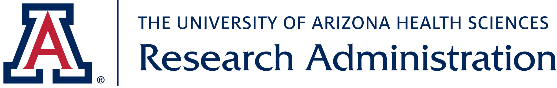 Please submit your contract along with this form to UAHS at UAHSContracts@email.arizona.edu. Please send any contracts in Microsoft Word format, and confirm that all exhibits and attachments described in the contract are included.	Date:      1.  PI and Department InformationPrincipal Investigator Name:	     	Email:      	Phone:      Administrative Contact Name:	     	Email:      	Phone:      Department:      	School/College:  	Center/Institute (optional):       2.  Sponsor / Outside Party InformationEntity Name:       Entity Contact Name:       	Email:       	Phone:       Contract Type: Specific deadline (if any):       Entity provided draft or template agreement? Y / N     If YES, please provide as an attachment to the email. 3.  Project Information Title:       Brief description of project (if more than one paragraph, attach separately as a Statement of Work):Please specify if this is an Amendment, a Master Agreement, Project taking place under a Master Agreement or an Incoming Sub-Award. (Circle the one that may apply)If this is an Amendment, please provide the account number of the main agreement or award: _____________4.  Funding Information (for all funded contracts)Funding Source/Type: Has a proposal been submitted to SPS:	 Yes	 No	If yes, enter the proposal Document No.:      Estimated Project Budget:      Indirect Rate Included in Budget:      Will this project be done as an FSO-approved recharge/service center activity?    Yes        No  (If yes, please attach FSO rate study approval letter)5.  Additional Information for MTA, DUA, CDA, Equipment LoanMTA     Account number for source of funds for the project in which the material will be used:            Will any materials be used on this project that were received under another agreement?    Yes	   NoDUA     Will the investigator be receiving the data or disclosing the data? ____________     Will the data contain personal health information; be a part of a limited data set; or be de-identified data? Y / N     Is IRB review required for use of this data? Y / NCDA     Will the investigator be providing or disclosing confidential information to an outside party? Y / NEquipment Loan      Where will the equipment be located? (Please indicate the actual room/bldg. number) ______________________      What is the approximate fair market value of the equipment? _________________6.  Comments (include any relevant background information, especially on prior contract discussions with sponsor)